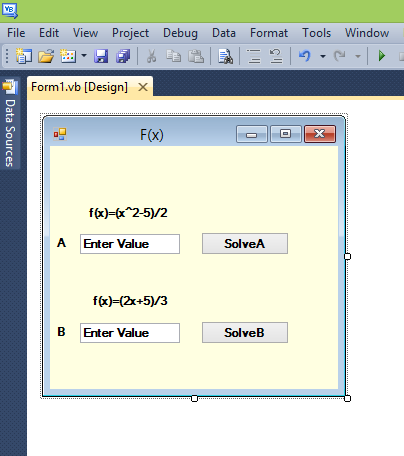 Name: Gambo Musyapha Lawal (16/sci01/014)Department: Computer ScienceCSC201 Assignment 2!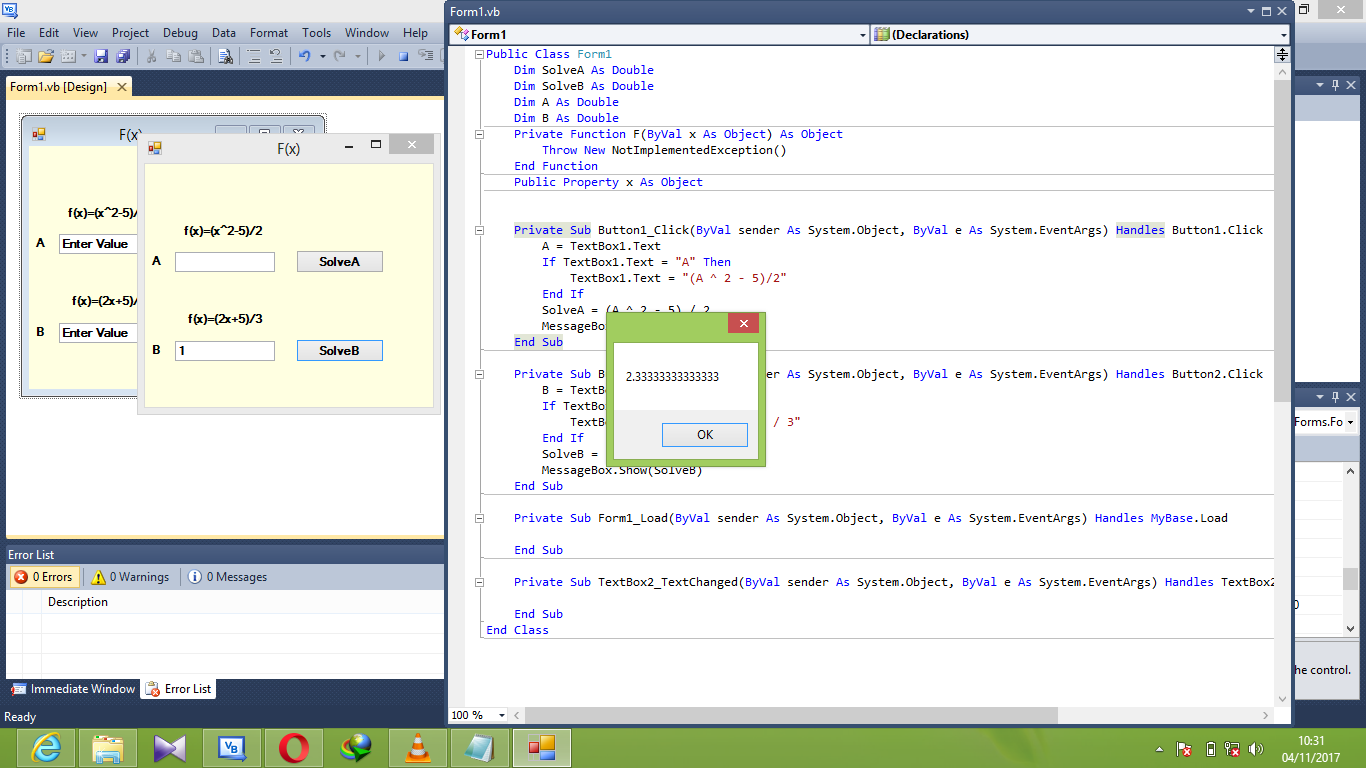 CODEPublic Class Form1    Dim SolveA As Double    Dim SolveB As Double    Dim A As Double    Dim B As Double    Private Function F(ByVal x As Object) As Object        Throw New NotImplementedException()    End Function    Public Property x As Object    Private Sub Button1_Click(ByVal sender As System.Object, ByVal e As System.EventArgs) Handles Button1.Click        A = TextBox1.Text        If TextBox1.Text = "A" Then            TextBox1.Text = "(A ^ 2 - 5)/2"        End If        SolveA = (A ^ 2 - 5) / 2        MessageBox.Show(SolveA)    End Sub    Private Sub Button2_Click(ByVal sender As System.Object, ByVal e As System.EventArgs) Handles Button2.Click        B = TextBox2.Text        If TextBox2.Text = "B" Then            TextBox2.Text = "(B * 2 + 5) / 3"        End If        SolveB = (B * 2 + 5) / 3        MessageBox.Show(SolveB)    End Sub    Private Sub Form1_Load(ByVal sender As System.Object, ByVal e As System.EventArgs) Handles MyBase.Load    End Sub    Private Sub TextBox2_TextChanged(ByVal sender As System.Object, ByVal e As System.EventArgs) Handles TextBox2.TextChanged    End SubEnd Class